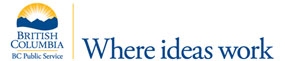 BC Public ServiceNelsonForest EntomologistBring your knowledge of entomology and advanced research skills to this highly specialized role in beautiful Nelson, B.C.!
Salary $61,805.5.03 - $77,194.06 annually

The Natural Resource Sector is a key driver of economic activity and employment in the province. To support the growth of the economy while providing effective environmental stewardship, Regional Operations collaborates with many partners across government on integrated resource management and client-centered service delivery. 
As the Forest Entomologist, you will serve as the local expert and representative, providing professional and scientific expertise related to forest insect detection, monitoring, population dynamics, treatment and mitigation. Your responsibilities will include assessing current and potential forest insect problems and opportunities, with a specific focus on bark beetle and defoliator management, development and implementation of applied research, insect control projects, and extension services. In addition, you will participate in the development of operational and/or strategic plans, legislation, standards, management practices and strategies that address key entomological issues.
 Qualifications for this role include: Registration, or immediately eligible for registration, as a Registered Professional Forester with the Association of BC Forest Professionals, or a Professional Agrologist with the BC Institute of Agrologists. Note:  Immediately eligible means you are a current professional member in good standing in another Canadian jurisdiction that can be immediately transferred to the applicable B.C. association.Masters of Science with emphasis on forest entomology, forest health, forest pathology or pest management PLUS a minimum of four (4) years *directly related experience, OR equivalent training and evidence of scholarly or career achievement in a related area such as forest health, forest pathology, integrated resources management. *Directly related experience includes operational experience in areas such as integrated resources management, timber supply review, forest health, and forest ecology. To learn more, including how to apply online by August 9, 2017, please visit:https://search.employment.gov.bc.ca/cgi-bin/a/highlightjob.cgi?jobid=41113 